NOMBRE: _____________________________________________________________FECHA: _________________Responde las actividades en base al siguiente texto:Las glándulas son órganos efectores cuya función específica es la secreción. A través del producto que liberan las glándulas participan en diversas funciones: digestivas, excretoras, homeostáticas, de comunicación e integración.La función secretora se presenta en células aisladas (neuronas) o en grupos celulares que forman tejidos, especialmente en epitelios. En los epitelios el tejido se organiza formando racimos, cordones de células o folículos especializados. Se trata de glándulas multicelulares.Las glándulas han sido clasificadas desde diferentes puntos de vista:Las glándulas pueden ser endocrinas, exocrinas o mixtas, según viertan o no su contenido a la sangre. Las glándulas endocrinas (aductales) liberan su secreción (hormona) a la sangre o al líquido intersticial. Ejemplos: tiroides, hipófisis, suprarrenales.Las glándulas exocrinas liberan su secreción a cavidades o conductos que la transportan al sitio de acción. Ejemplo, glándulas salivales.Las glándulas mixtas poseen características de exocrina y endocrina. Ejemplo: las gónadas.Realizar un cuadro comparativo sobre los tipos de glándulas, teniendo en cuenta su función, un ejemplo detallado y un dibujo.Estimados estudiantes:La guía debe ser presentada hoy en la tarde hasta las 18:00 para optar a la nota máxima, la guía debe ser enviada al correo tfernandez@greenhillcollege.cl. Por favor enviar guía anterior a este correo los que han pendientes.GREENHILLCOLLEGE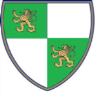 Punta Arenas2020Guía evaluadaAsignatura CienciasCurso: 4to medioProfesor: Thomas Fernández P.OBJETIVOS:Diferencias los diversos tipos de glándulas que conforman al Ser humano, según su función.Conocer la función del sistema endocrino en el Ser humano.Reconocer las funciones de las principales glándulas endocrinas que posee el Ser humano.Puntaje Ideal60 puntosPuntaje RealNota